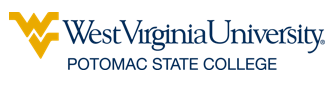 PETITION for ADMISSION under ACADEMIC FORGIVENESS POLICYEligibility:Academic forgiveness is only available for work completed at West Virginia public colleges or universities.  The student cannot have been enrolled at any institution of higher learning for at least four (4) calendar years.Procedure: Student completes and signs the top section of below form.Petition is approved by the Academic Dean/Associate Campus Provost.Recommendation for admission under Academic Forgiveness Policy is returned to the Office of Enrollment Services for appropriate processing.
Student Section:Student Name:  ________________________________________________________________________                              Last                                                               First                                   MI                     Maiden
Student ID Number:  
Institution Last Attended:  ______________________________  Date Last Attended:  _______________Student Statement:  I verify that the above information is correct and that I have not attended any institution of higher education since the date stated above.Student Signature:  ______________________________________________  Date:  _________________For Academic Affairs Use Only:Approved:   ___________________________________________________________________________                      Dean of Academic Affairs			                                       DateFor Enrollment Services Use Only:Date Received:  ______________________________  Date Processed:  ___________________________Processed By:  _________________________________________________________________________